Email cover letter template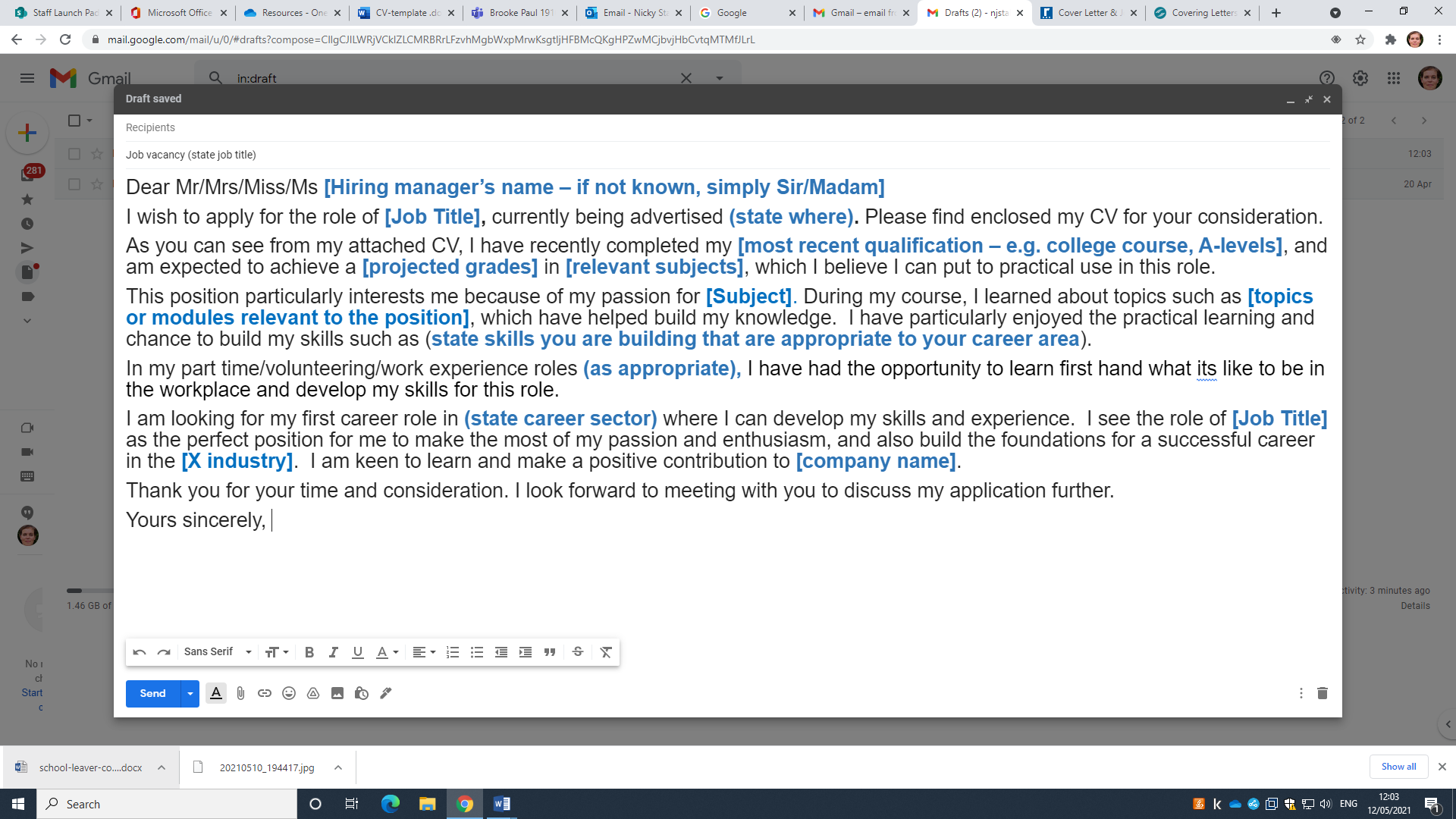 